Quiz of the Year Volunteers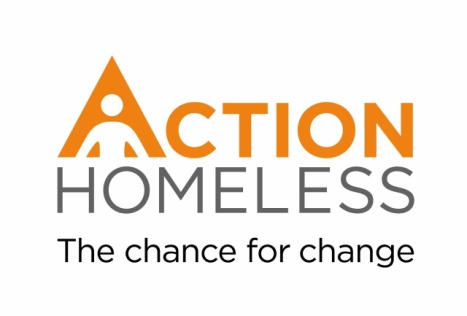 Join a team and help with the Action Homeless Quiz of the Year.Qualities, experience and skills sought:ReliableEnthusiasticAbility to communicate with a wide range of peopleAble to enthuse and motivate peopleTraining provision – our commitment to you:You’ll be supported by a members of staff on the day and receive an introduction to Action Homeless.If you are interested in this role, please fill our and return an application form by Monday 3rd December. You will receive confirmation of your role and volunteering slot that week along with any other relevant information.We aim to accommodate as many volunteers as possible over Christmas. If for any reason we are unable to accommodate you or the opportunity you apply for is full then you will be placed on a waiting list and notified of any openings.Availability: Wednesday 26th December, 1pm – 3pmLocation: Mayfield House, 10 St James Terrace, Leicester, LE2 1NAMain point of contact:James Rivierejamesriviere@actionhomeless.org.uk 0116 2211 851